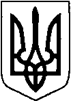 КИЇВСЬКА ОБЛАСТЬТЕТІЇВСЬКА МІСЬКА РАДАVІІІ СКЛИКАННЯСЬОМА  СЕСІЯПРОЄКТ РІШЕННЯ   24 червня 2021 року                                                                       №      - 07 -VIIІПро затвердження Порядку проведення конкурсного відборусуб’єктів оціночної діяльності    Керуючись ст. 25 Закону України «Про місцеве самоврядування в Україні», статті 10  Закону України «Про оцінку майна, майнових прав та професійну оціночну діяльність в Україні», згідно з пунктом 18 Методики оцінки майна, затвердженої постановою Кабінету Міністрів України від 10 грудня 2003 року № 1891 (у редакції постанови Кабінету Міністрів України від 25 листопада 2015 року № 1033), з метою удосконалення порядку залучення виконавчими органами місцевого самоврядування суб’єктів оціночної діяльності - суб’єктів господарювання на конкурсних засадах,  Тетіївська міська рада                                                 В И Р І Ш И Л А:Затвердити Порядок проведення конкурсного відбору суб’єктів оціночної діяльності для здійснення незалежної оцінки об’єктів комунального майна (додається).Виконавчому комітету Тетіївської міської ради оприлюднити це рішення на офіційному сайті міської ради  згідно законодавства.Контроль за виконанням цього рішення покласти на постійну комісію    міської ради з питань регламенту, депутатської етики, забезпечення діяльності депутатів та контролю за виконанням рішень міської ради та її виконавчого комітету, дотриманням законності та правопорядку.        Міський голова                                                            Богдан БАЛАГУРА                Додаток до рішення  сьомої сесії міської ради VIII скликання 24.06.2021р.  №    -07-VIII                                                          ПОРЯДОКпроведення  конкурсного відбору суб'єктів оціночної діяльностіЗагальні положення
Цей Порядок визначає процедуру конкурсного відбору суб'єктів оціночної діяльності - суб'єктів господарювання, визнаних такими згідно із Законом України «Про оцінку майна, майнових прав та професійну оціночну діяльність в Україні» які залучатимуться для проведення незалежної оцінки майна, що належать до спільної власності  Тетіївської міської територіальної громади  (далі – суб'єкти оціночної діяльності).

2. В разі необхідності проведення незалежної оцінки майна, балансоутримувачі даного майна подають клопотання  до виконавчого комітету Тетіївської міської ради на проведення конкурсного відбору суб’єктів оціночної діяльності із описом об’єкта оцінки (назва об’єкта, площа, адреса, ціль проведення) .3.У цьому Порядку нижченаведені терміни вживаються в такому значенні:
замовник – виконавчий комітет Тетіївської міської ради;балансоутримувач – комунальна установа, підприємство, відділ Тетіївської міської ради;
суб'єкти оціночної діяльності – суб'єкти господарювання, що отримали сертифікат суб'єкта оціночної діяльності відповідно до Закону України «Про оцінку майна, майнових прав та професійну оціночну діяльність в Україні»;
претендент – суб'єкт оціночної діяльності, який виявив бажання взяти участь у конкурсі та подав замовнику документи, передбачені умовами конкурсу та опубліковані в інформаційному повідомленні про проведення конкурсу;

учасник конкурсу – претендент, якого допущено до участі в конкурсі;

конкурсна документація – конкурсна пропозиція та підтвердні документи;

конкурсна пропозиція – пропозиція учасника конкурсу щодо вартості виконання робіт з оцінки;

підтвердні документи – документи, які визначають правовий статус претендента та містять інформацію про склад оцінювачів, які безпосередньо надаватимуть послуги з незалежної оцінки майна, їх практичний досвід, а також відповідні документи, що підтверджують право на проведення таких робіт.

4. Конкурсний відбір суб'єктів оціночної діяльності здійснюється конкурсною комісією (далі - комісія) утвореною замовником у складі не менше 5 осіб з одночасним наданням повноважень голови комісії, заступника голови комісії та секретаря.

5. Очолює комісію голова комісії. Голова комісії у межах наданих повноважень:

- скликає засідання комісії;

- головує на засіданнях комісії;

- організовує підготовку матеріалів для опрацювання комісією.

6. Секретар комісії:

- забезпечує виконання доручень голови комісії;

- готує матеріали для розгляду на засіданні комісії;

- складає протоколи засідань комісії.

7. На період тривалої відсутності голови комісії (через хворобу, у разі відпустки тощо) його повноваження виконує заступник голови комісії.

8. До повноважень комісії належать:

- підготовка інформаційного повідомлення про оголошення конкурсу;

- розгляд поданих претендентами підтвердних документів з метою з'ясування їх повноти і відповідності п.11 цього Порядку; - повідомлення претендента про недопущення його до участі у конкурсі у зв'язку з порушеннями вимог цього Порядку в частині відповідності, повноти та своєчасності подання конкурсної документації;- визначення шляхом голосування переможця конкурсу.
9. До участі в конкурсі можуть бути допущені:

- суб'єкти оціночної діяльності, які діють на підставі сертифікатів суб'єктів оціночної діяльності, виданих відповідно до Закону України «Про оцінку майна, майнових прав та професійну оціночну діяльність в Україні»;
 10. Вимогами до претендентів для участі в конкурсі з відбору суб'єктів оціночної діяльності передбачено наявність:- відповідної кваліфікації оцінювачів стосовно оцінки об'єкта оцінки, що має підтверджуватися чинними кваліфікаційними документами оцінювачів та свідоцтвами про реєстрацію в Державному реєстрі оцінювачів, виданими відповідно до Порядку реєстрації фізичних осіб (оцінювачів) у Державному реєстрі оцінювачів;- досвіду суб'єкта оціночної діяльності у проведенні оцінки майна, зокрема подібного майна;
Підготовка до проведення конкурсу
11. Інформація про проведення конкурсу має містити:

- дату, час і місце проведення конкурсу;

- відомості про об'єкт оцінки;

- кінцевий термін подання документів;

- строк виконання робіт у календарних днях (у разі потреби);

- перелік підтвердних документів, які подаються на розгляд комісії;

- вимоги до учасників конкурсу (кваліфікаційні вимоги, вимоги щодо практичного досвіду з оцінки майна, зокрема, подібного майна);

- відомості про місцезнаходження комісії, контактні телефони.

12. Інформація про проведення конкурсу публікується у друкованих засобах масової інформації, сфера розповсюдження яких поширюється на Тетіївську ОТГ за 14 - 30 календарних днів до оголошеної дати проведення конкурсу та розміщується на офіційному веб-сайті замовника в мережі Інтернет. 

13. Претенденти подають до виконавчого комітету Тетіївської міської ради  конкурсну документацію. Конкурсна документація подається у запечатаному конверті з описом підтвердних документів, що містяться у конверті.

14. До підтвердних документів, поданих на конкурс із відбору суб'єктів оціночної діяльності, належать:

- заява на участь у конкурсі за встановленою формою (додаток 1);- копія паспорта, ідентифікаційного кода;

- копія установчого документа претендента, завірена органом державної реєстрації;-копія свідоцтва про державну реєстрацію суб'єкта господарювання, завірена органом, який здійснив його державну реєстрацію;
- копії кваліфікаційних документів оцінювачів, яких буде залучено до проведення оцінки і підписання звіту про оцінку майна;

- копія сертифіката суб'єкта оціночної діяльності, виданого претенденту Фондом державного майна України;

- інформація про претендента (документ, який містить відомості про претендента щодо його досвіду роботи, кваліфікації та особистого досвіду роботи оцінювачів, які працюють у його штатному складі та додатково залучаються ним, з незалежної оцінки майна, у тому числі подібного майна, тощо).

15. Конкурсна пропозиція претендентів подається у запечатаному конверті і має містити пропозицію щодо ціни виконання робіт, калькуляції витрат, пов'язаних з виконанням робіт, а також строк виконання робіт, якщо він не визначений в інформації про проведення конкурсу.16. У разі невідповідності, неповноти конкурсної документації або її несвоєчасного подання претендент до участі в конкурсі не допускається, про що його письмово повідомляється до оголошеної дати проведення конкурсу. Конкурсна документація претендентів, яких не допущено до участі в конкурсі, повертається за письмовою заявою претендентів після затвердження протоколу засідання комісії.17. Претендент має право відкликати свою заяву до дати проведення конкурсу, повідомивши про це письмово голову комісії.Порядок проведення конкурсу18. Засідання комісії проводиться у разі присутності не менше двох третин її кількісного складу. Конкурс проводиться за наявності не менше двох учасників.

19. У разі наявності одного учасника конкурсу з відбору суб'єктів оціночної діяльності комісія приймає рішення стосовно укладення з ним договору на проведення оцінки, якщо учасник конкурсу відповідає критеріям, які визначені пунктами 10 і 14 цього Порядку.

20. На засіданні комісія аналізує підтвердні документи претендентів . Конверти учасників конкурсу з конкурсною пропозицією розпечатуються на засіданні комісії.

21. Під час обрання переможця конкурсу з відбору суб'єктів оціночної діяльності враховуються в комплексі такі критерії:

- досвід учасника конкурсу з оцінки подібного майна;

- досвід учасника конкурсу з оцінки саме того об'єкта, оцінку якого планується здійснити за підсумками оголошеного конкурсу з відбору суб'єкта оціночної діяльності;

- запропонована учасником конкурсу найменша ціна виконання робіт;

- кількість конкурсів, у яких учасник конкурсу брав участь, та кількість перемог у цих конкурсах;- кількість звітів про оцінку майна (експертну грошову оцінку земельних ділянок), які на час проведення конкурсу підготовлені (готуються) учасником конкурсу на виконання договорів на проведення оцінки майна за підсумками попередніх конкурсів;22. Рішення комісії приймається шляхом голосування. Переможцем Конкурсу визначається той учасник, який запропонував найнижчу вартість виконання оціночних робіт (визначальний критерій), найкоротший термін виконання робіт та має більший досвід роботи у цій галузі.23. Результати конкурсу оформляються протоколом. Протокол підписують усі присутні на засіданні члени комісії і затверджує голова комісії. . Відомість підсумків голосування (додаток 2) додається до протоколу.
24. Комісія стосовно кожного об'єкта оцінки за результатами голосування також може визначити учасника конкурсу, з яким може бути укладено договір на проведення оцінки майна, у разі неукладення такого договору з переможцем конкурсу або його відмови від виконання робіт за договором.25. Комісія протягом трьох робочих днів від дня проведення Конкурсу оформляє протокол і оголошує результати Конкурсу.26. Комісія у десятиденний строк оприлюднює результати Конкурсу на  офіційному веб-сайті виконавчого комітету Тетіївської міської ради в мережі Інтернет.27. Належним чином оформлений протокол скеровується до Орендодавця майна для укладання договору з переможцем  Конкурсу з відбору суб'єктів оціночної діяльності, в разі коли виконавчий комітет Тетіївської міської ради не є балансоутримувачем даного майна.  28. Оплата робіт з оцінки майна здійснюється  виключно після виконання робіт в обсязі не більше ніж була зазначена в конкурсній пропозиції.           Інші питання, пов'язані з конкурсом та його результатами
29. Якщо не надійшло жодної заяви на участь у конкурсі, конкурс вважається таким, що не відбувся. У цьому випадку голова комісії приймає рішення про повторне проведення конкурсу та призначає його дату.

30. Після проведення конкурсу комісія письмово (або в інший спосіб) інформує переможців конкурсу про рішення комісії.
31. Конкурсна документація учасників конкурсу, передбачена пунктом 14 цього Порядку, зберігається в виконавчому комітеті Тетіївської міської ради  протягом трьох років.        Секретар міської ради                                           Наталі ІВАНЮТА

                                               Додаток 1                                                                                              до Порядку проведення  конкурсноговідбору суб'єктів оціночної діяльності                                                                                               Міському голові  Б.О. БалагуріЗАЯВАпро участь у конкурсі з відбору суб'єктів оціночної діяльності
Заявник ________________________________________________________________________

(найменування юридичної особи або прізвище, ім'я, по батькові фізичної особи - підприємця)

Сертифікат суб'єкта оціночної діяльності від ____________________ № __________________

Керівник _______________________________________________________________________,

(прізвище, ім'я та по батькові; посада)

який діє на підставі ______________________________________________________________ _______________________________________________________________________________,

(назва установчого документа або виписка з Єдиного державного реєстру юридичних осіб та фізичних осіб-підприємців)

зареєстрованого _______________________ за № _____________________________________

Код заявника за ЄДРПОУ, реєстраційний номер облікової картки платника податків або серія та номер паспорта (для фізичних осіб, які через свої релігійні переконання відмовляються від прийняття реєстраційного номера облікової картки платника податків та повідомили про це відповідний контролюючий орган і мають відмітку у паспорті) ________________________________________________________________________________

Місцезнаходження (місце проживання) ______________________________________________

_______________________________________________________________________________

____________________ ____________________ ______________________

Телефон Телефакс Електронна адреса_______________________________________________

Просимо дозволити взяти участь у конкурсі щодо відбору суб'єктів оціночної діяльності на право проведення незалежної оцінки ________________________________________________

_______________________________________________________________________________

(повна назва об'єкта, адреса)

«___» _____________ 20___ року ____________

(дата заповнення заяви) М.П. (за наявності) (підпис)                          Секретар міської ради                                                       Наталія ІВАНЮТА


Додаток 2до Порядку проведення конкурсноговідбору суб'єктів оціночної діяльностіВІДОМІСТЬпідсумків голосуванняОб'єкт оцінки_________________________________________________________________(найменування об'єкта оцінки)
Голова комісії ____________ ___________________________

                                   (підпис) (ініціали, прізвище)

                         Секретар міської ради                                                       Наталія  ІВАНЮТА№ п/пУчасник конкурсуКількість голосівКількість голосів№ п/пУчасник конкурсу«за»«проти»